GUÍA N°2 UNIDAD  N°1  Matematica   Primero Básico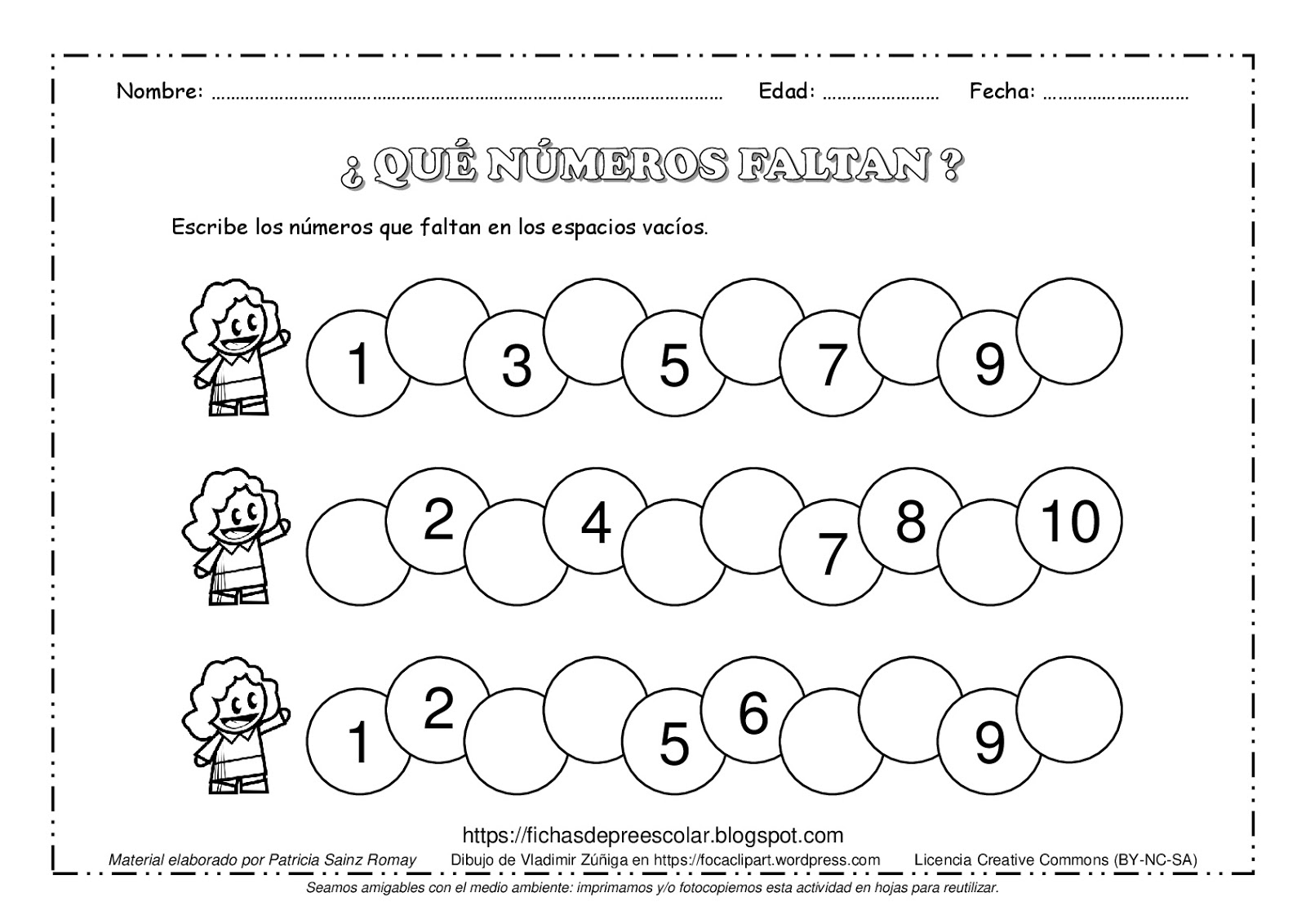 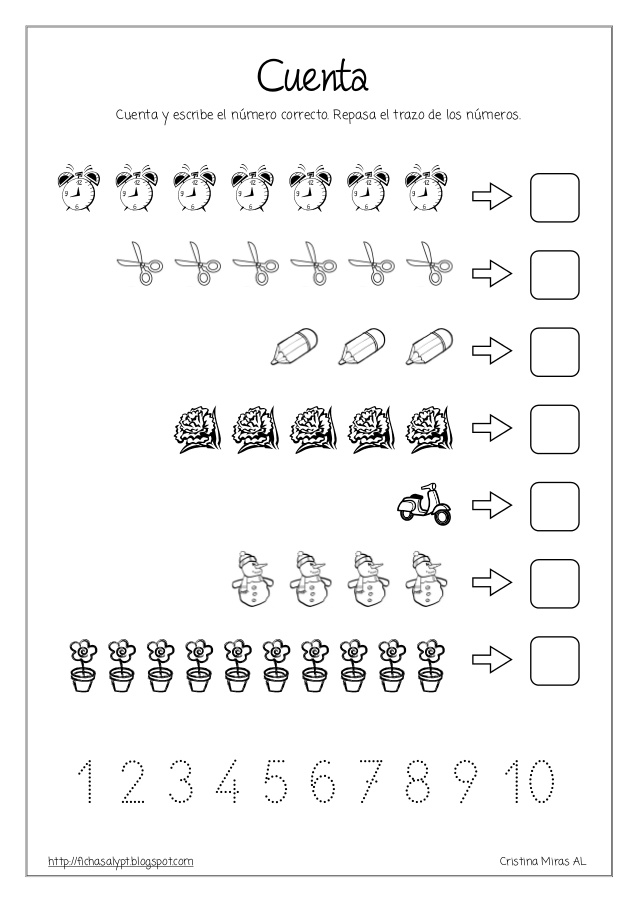 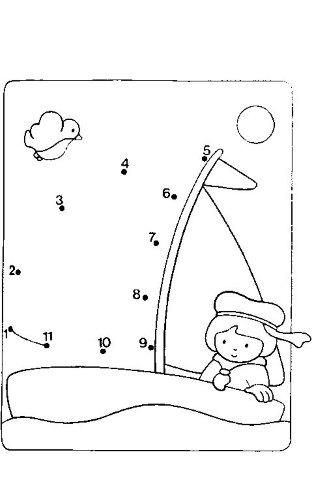 4.- Marcar con una x la cantidad correcta ( 3 puntos)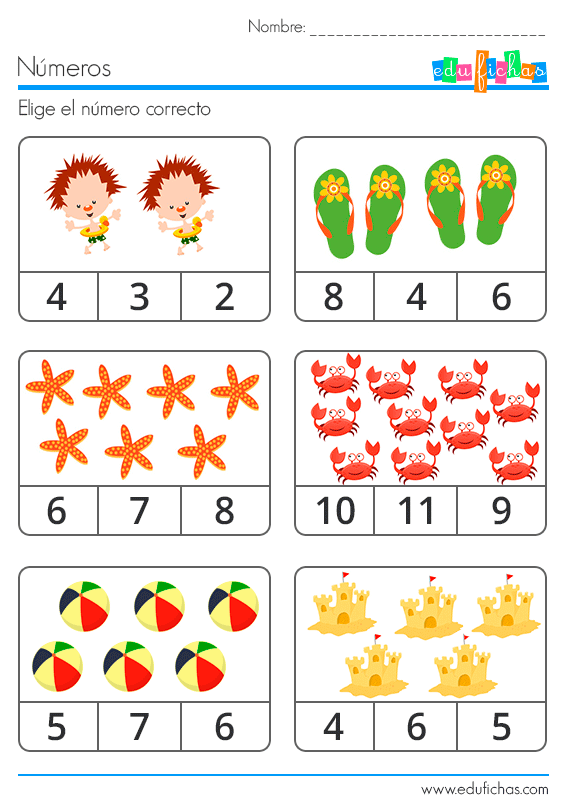 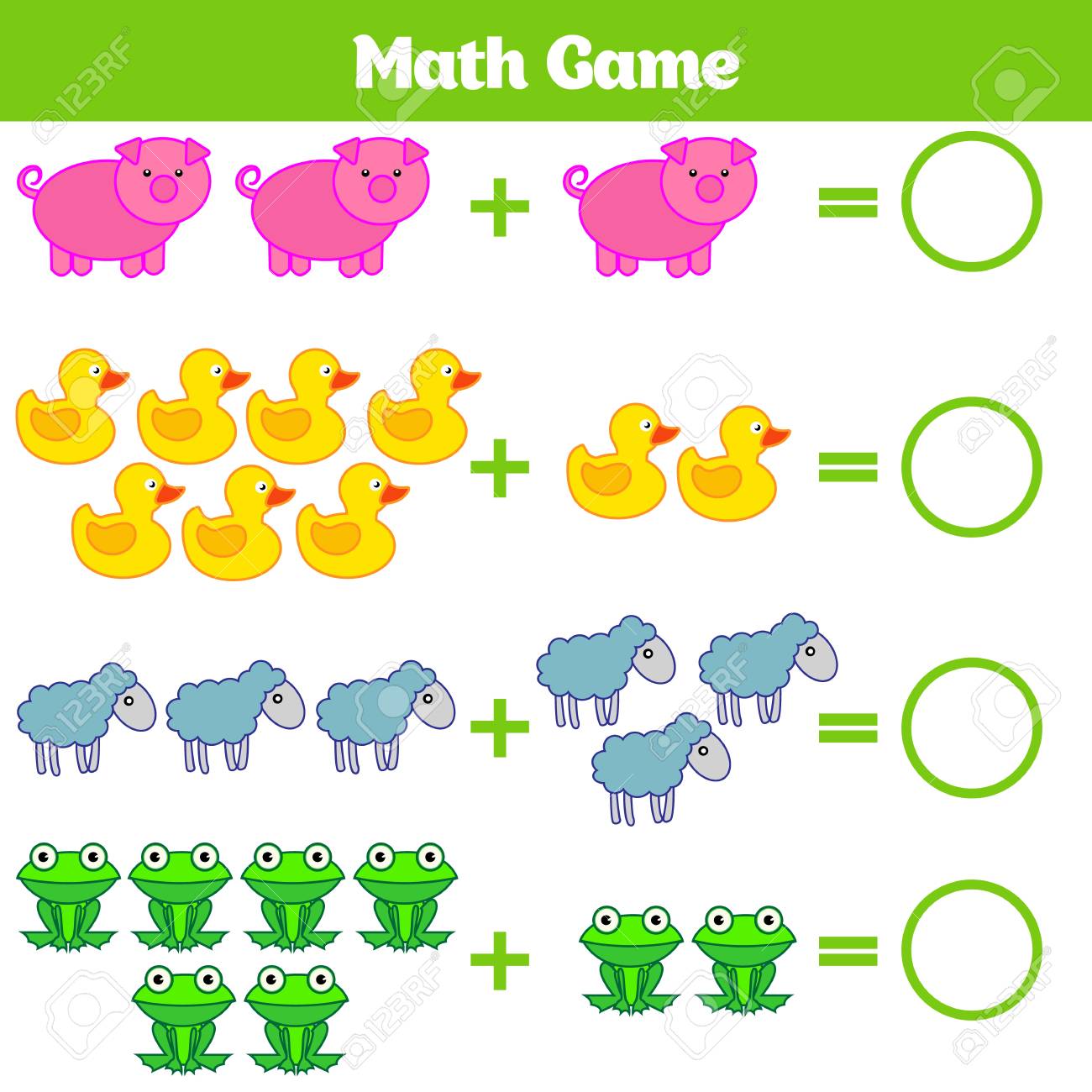 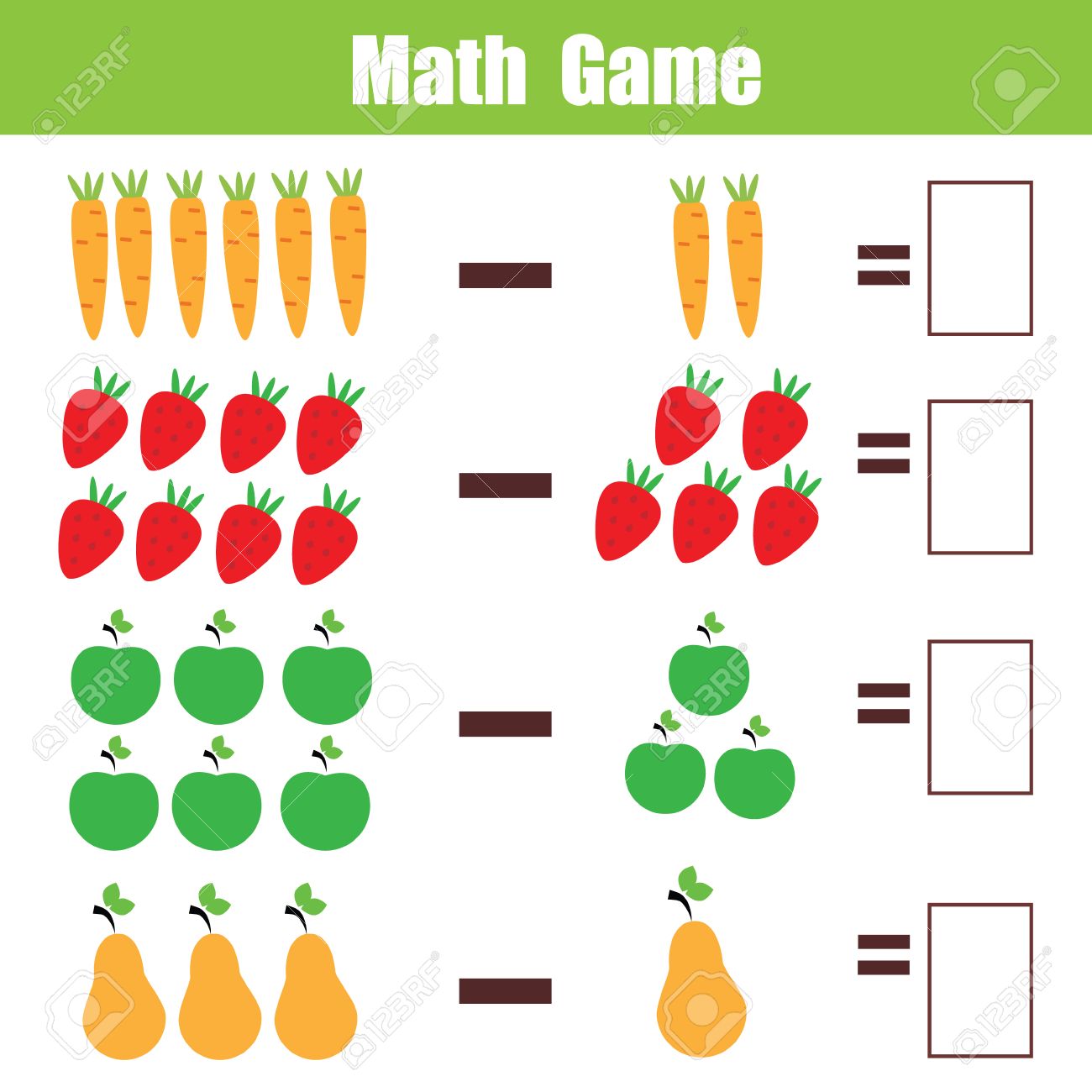 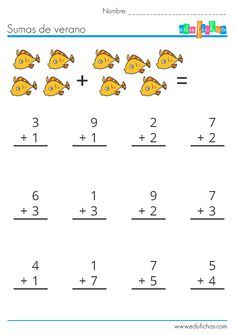 8.- Restar  ( 12 puntos)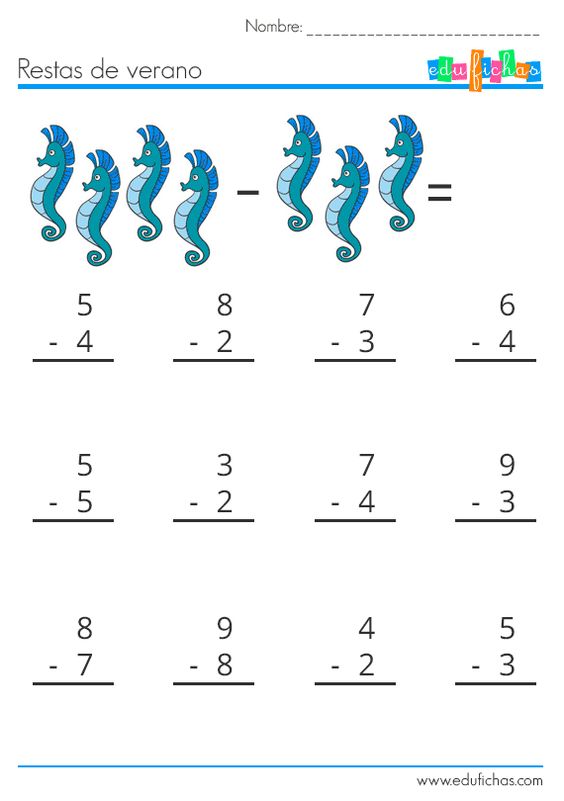 Nombre:Curso:1° básicos FechaAbril  INSTRUCCIONES: Las guías deben realizarse con el apoyo del apoderado, con el fin de poder ayudar el desarrollo de esta. La guía debe entregarse (enviarse por correo) con fecha 31/03/2020 al correo de su profesor jefe. Objetivo de aprendizaje:  OA9 Demostrar que comprenden la adición y la sustracción de números del 0 al 20 progresivamente, de 0 a 5, de 6 a 10, de 11 a 20 con dos sumandos: • usando un lenguaje cotidiano para describir acciones desde su propia experiencia • representando adiciones y sustracciones con material concreto y pictórico, de manera manual y/o usando software educativo • representando el proceso en forma simbólica • resolviendo problemas en contextos familiares • creando problemas matemáticos y resolviéndolosOA10 Demostrar que la adición y la sustracción son operaciones inversas, de manera concreta, pictórica y simbólica.5.- Una suma Es el agregado de cosas. ... Como operación matemática, la suma o adhesión consiste en añadir dos números o más para obtener una cantidad total. El proceso también permite rde cosas para obtener un único conjunto. ( 4 puntos)6 -Restar es quitar una cierta cantidad a otra que ya teníamos. . ( 4 puntos)7.- OA10 Demostrar que la adición y la sustracción son operaciones inversas, de manera concreta, pictórica y simbólica. (12 puntos)